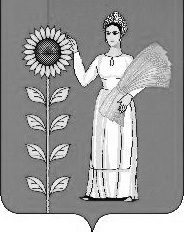 СОВЕТ  ДЕПУТАТОВСЕЛЬСКОГО  ПОСЕЛЕНИЯ  ВЕРХНЕМАТРЕНСКИЙ  СЕЛЬСОВЕТ Добринского  муниципального  района Липецкой областиРоссийской Федерации34-я сессия  VI-го созываРЕШЕНИЕ21.03.2023 г.                 с. Верхняя Матренка               № 132-рсО назначении публичных слушаний по проекту отчета «Об исполнении бюджета сельского поселения Верхнематренский сельсовет за 2022 год»Руководствуясь ФЗ № 131-ФЗ от 06.10.2003 г. «Об общих принципах организации местного самоуправления в Российской Федерации», положением «О порядке организации и проведении публичных слушаний на территории сельского поселения», учитывая решения постоянных комиссий сельский Совет депутатов     РЕШИЛ:      1.Назначить публичные слушания по проекту отчета «Об исполнении бюджета сельского поселения Верхнематренский сельсовет за 2022 год» на 11.04.2023 года в 10.00 часов.           Место проведения слушаний – сельский Дом культуры.2.Утвердить состав организационного комитета по подготовке и проведению  публичных слушаний по проекту отчета «Об исполнении бюджета сельского поселения Верхнематренский сельсовет за 2022 год» (Приложение № 1)3. Поручить организационному комитету обнародовать информацию о времени и месте проведения публичных слушаний по проекту отчета « Об исполнении  бюджета  сельского поселения Верхнематренский сельсовет за 2022 год» (приложение №2).           4. Установить срок подачи предложения и рекомендаций по проекту отчета «Об исполнении бюджета сельского поселения Верхнематренский сельсовет за 2022 год» до 09 апреля  2023 года.           5. Настоящее решение вступает в силу со дня его принятия.Председатель Совета депутатовсельского поселенияВерхнематренский сельсовет                                            Л.И.Беляева                                                                 Приложение № 1                                                       к решению Совета депутатов                                                       сельского поселения                                                         Верхнематренский сельсовет                                                       № 132-рс от 21.03.2023 г.Состав организационного комитета по подготовке и проведениюпубличных слушаний по проекту отчета «Об исполнении бюджета сельского поселения Верхнематренский сельсовет за 2022 год»1. Жаворонкова Наталия Васильевна- глава сельского поселения Верхнематренский сельсовет2. Беляева Любовь Ивановна – председатель Совета депутатов   сельского поселения Верхнематренский сельсовет3. Литвинова Н.А. – главный специалист-эксперт администрации                                     сельского поселения  Верхнематренский сельсовет4. Матушкина Е.В. – старший специалист 1 разряда администрации                                     сельского поселения  Верхнематренский сельсовет                                                                 Приложение № 2                                                       к решению Совета депутатов                                                       сельского поселения                                                         Верхнематренский сельсовет                                                       № 132-рс от 21.03.2023 г.Проект «Об исполнении бюджета сельского поселенияПроект «Об исполнении бюджета сельского поселенияПроект «Об исполнении бюджета сельского поселенияПроект «Об исполнении бюджета сельского поселенияВерхнематренский сельсовет за 2022 год»Верхнематренский сельсовет за 2022 год»Верхнематренский сельсовет за 2022 год»Верхнематренский сельсовет за 2022 год»Наименование показателейУточненный годовой планИсполнение за 2022 год% исполне-ния к годовому плану ДОХОДЫНАЛОГОВЫЕ  ДОХОДЫ1909500,002633427,80137,9Налоги на прибыльНалог на доходы  физических лиц353500694084,95196,34Акцизы по подакцизным товарамНалоги на совокупный доход730000,00639098,1187,55Прочие налоги, пошлины и сборы 826000,001300244,74157,41в т.ч. государственная пошлинаНЕНАЛОГОВЫЕ  ДОХОДЫ28900,00Доходы от имущества, находящегося в государственной и муниципальной собственностиарендная плата за землюдоходы от сдачи в аренду имуществапроценты, полученные от предоставления бюджетных кредитовПлата за негативное воздействие на окружающую средуДоходы от оказания платных услуг и компенсационных затрат государстваДоходы от продажи материальных и нематериальных  активовДоходы от реализации имущества, находящегося в муниципальной собственностиДоходы от продажи земельных участков, государственная собственность на которые не разграниченаШтрафные санкции, возмещение ущербаПрочие  неналоговые  доходы-28900,00-  ИТОГО ДОХОДОВ:1909500,002662327,80139,42Безвозмездные поступления - всего9829067,659829067,65100,6Дотации от других бюджетов бюджетной системы РФ3804830,003804830,00100Субсидии от других бюджетов бюджетной системы РФ4509908,154509908,15100Субвенции от других бюджетов бюджетной системы РФ97400,0097400,00100Иные межбюджетные трансферты826905,00826905,0091,7Прочие безвозмездные поступления590024,50590024,50105,8Доходы от возврата остатков межбюджетных трансфертовВозврат остатков субсидий, субвенций и иных межбюджетных трансфертов, имеющих целевое назначение, прошлых лет    ВСЕГО ДОХОДОВ11738567,6512491395,45106,4Превышение расходов над доходами (дефицит -,профицит +)0-217260,67Бюджетный  кредитР А С Х О Д Ы12888567,6512708656,1298,6Общегосударственные   вопросы3846295,103807534,8298,99Национальная оборона97400,0097400,00100Национальная безопасность и правоохранительная деятельностьСельское хозяйство и рыболовство (мероприятия по отлову и содержанию безнадзорных животных)Государственная поддержка автотранспортаДорожное хозяйство (дорожные фонды)826905,00826905,00100Другие вопросы в области национальной экономикиЖилищно-коммунальное хозяйство782743,00757176,7096,73ОбразованиеКультура, кинематография7302805,557187220,6098,41Социальная политикаФизическая культура и спортСредства массовой информацииОбслуживание муниципального долгаВСЕГО РАСХОДОВ:12888567,6512708656,1298,6